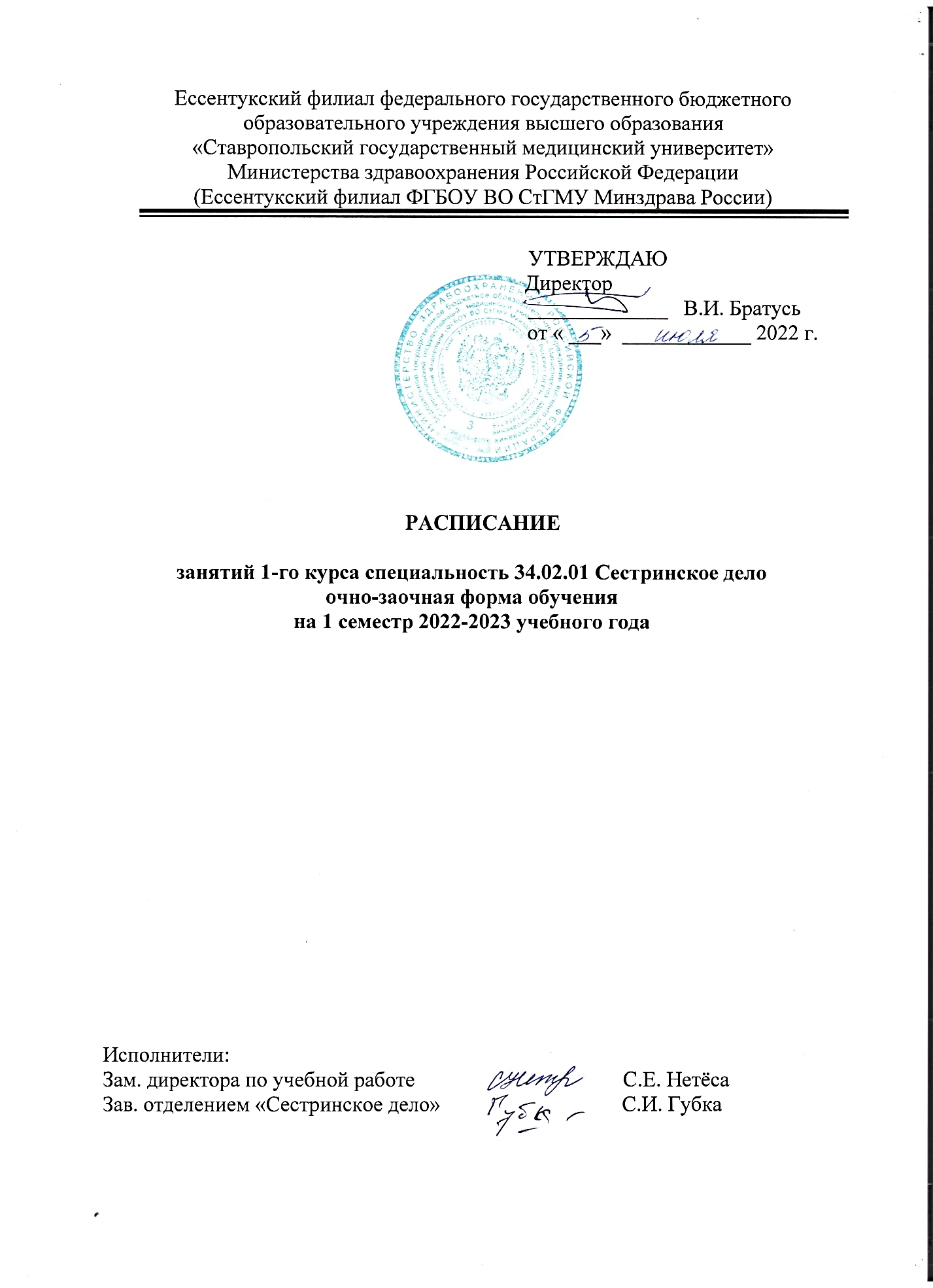 Условные обозначения к расписаниюпо специальности34.02.01 Сестринское делоРАСПИСАНИЕ ЗАНЯТИЙ НА 2022-2023 УЧ.ГОДРАСПИСАНИЕ ЗАНЯТИЙ НА 2022-2023 УЧ.ГОДРАСПИСАНИЕ ЗАНЯТИЙ НА 2022-2023 УЧ.ГОДРАСПИСАНИЕ ЗАНЯТИЙ НА 2022-2023 УЧ.ГОД- Практика по учебным дисциплинам- Лекция- Практика по учебным дисциплинам- Лекция- Практика  по профессиональным модулям- День консультаций, отработок, самостоятельной работы студентов, методической работы преподавателей.- Учебная практика, производственная практика- День консультаций, отработок, самостоятельной работы студентов, методической работы преподавателей.- Учебная практика, производственная практика- Праздничные дни151 В151 ВСЕНТЯБРЬСЕНТЯБРЬСЕНТЯБРЬСЕНТЯБРЬСЕНТЯБРЬПонедельник5121926Понедельник8.00 9.35Понедельник9.45 11.20Понедельник11.50 13.25Понедельник13.35 15.10Понедельник15.20 17.00Теор. и прак. СДДомницкая В.Г.Теор. и прак. СДДомницкая В.Г.Теор. и прак. СДДомницкая В.Г.Теор. и прак. СДДомницкая В.Г.Понедельник17.05 18.40Математика Ястребова В.Е.Математика Ястребова В.Е.Математика Ястребова В.Е.Математика Ястребова В.Е.Вторник6132027Вторник8.00 9.35Вторник9.45 11.20Вторник11.50 13.25Вторник13.35 15.10Вторник15.20 17.00Гиг. и эколог. чел.Титова О.А.Гиг. и эколог. чел.Титова О.А.Гиг. и эколог. чел.Титова О.А.Гиг. и эколог. чел.Титова О.А.Вторник17.05 18.40История Корогодина Е.А.Ген. чел. с осн. мед. ген.Кузнецова Н.В.Ген. чел. с осн. мед. ген.Кузнецова Н.В.Ген. чел. с осн. мед. ген.Кузнецова Н.В.Среда7142128Среда8.00 9.35Среда9.45 11.20Среда11.50 13.25Среда13.35 15.10Среда15.20 17.00Анат. и физ. чел.Смородинова И.В.Анат. и физ. чел.Смородинова И.В.Ген. чел. с осн. мед. ген.Кузнецова Н.В.Ген. чел. с осн. мед. ген.Кузнецова Н.В.Среда17.05 18.40Теор. и прак. СДДомницкая В.Г.Теор. и прак. СДДомницкая В.Г.Теор. и прак. СДДомницкая В.Г.Без.ср.для пац. и перс.Домницкая В.Г.Четверг18152229Четверг8.00 9.35Четверг9.45 11.20Четверг11.50 13.25Четверг13.35 15.10Четверг15.20 17.00Математика Ястребова В.Е.Теор. и прак. СДДомницкая В.Г.Теор. и прак. СДДомницкая В.Г.Теор. и прак. СДДомницкая В.Г.Без.ср.для пац. и перс.Домницкая В.Г.Четверг17.05 18.40История Корогодина Е.А.История Корогодина Е.А.Ген. чел. с осн. мед. ген.Кузнецова Н.В.История Корогодина Е.А.История Корогодина Е.А.Пятница29162330Пятница8.00 9.35Пятница9.45 11.20Пятница11.50 13.25Пятница13.35 15.10Пятница15.20 17.00Пятница17.05 18.40Суббота 3101724Суббота 8.00 9.35День консультаций,отработок, самостоятельной работы студентов, метод.работы преподавателейДень консультаций,отработок, самостоятельной работы студентов, метод.работы преподавателейДень консультаций,отработок, самостоятельной работы студентов, метод.работы преподавателейДень консультаций,отработок, самостоятельной работы студентов, метод.работы преподавателейСуббота 9.45 11.20День консультаций,отработок, самостоятельной работы студентов, метод.работы преподавателейДень консультаций,отработок, самостоятельной работы студентов, метод.работы преподавателейДень консультаций,отработок, самостоятельной работы студентов, метод.работы преподавателейДень консультаций,отработок, самостоятельной работы студентов, метод.работы преподавателейСуббота 11.50 13.25День консультаций,отработок, самостоятельной работы студентов, метод.работы преподавателейДень консультаций,отработок, самостоятельной работы студентов, метод.работы преподавателейДень консультаций,отработок, самостоятельной работы студентов, метод.работы преподавателейДень консультаций,отработок, самостоятельной работы студентов, метод.работы преподавателейСуббота 13.35 15.10Суббота 15.20 17.00151 В151 ВОКТЯБРЬОКТЯБРЬОКТЯБРЬОКТЯБРЬОКТЯБРЬОКТЯБРЬПонедельник310172424Понедельник8.00 9.35Понедельник9.45 11.20Понедельник11.50 13.25Понедельник13.35 15.10Понедельник15.20 17.00Математика Ястребова В.Е.Математика Ястребова В.Е.Математика Ястребова В.Е.Математика Ястребова В.Е.Математика Ястребова В.Е.Понедельник17.05 18.40Анат. и физ. чел.Смородинова И.В.Анат. и физ. чел.Смородинова И.В.Анат. и физ. чел.Смородинова И.В.Анат. и физ. чел.Смородинова И.В.Анат. и физ. чел.Смородинова И.В.Вторник411182525Вторник8.00 9.35Вторник9.45 11.20Вторник11.50 13.25Вторник13.35 15.10Вторник15.20 17.00Без.ср.для пац. и перс.Домницкая В.Г.Без.ср.для пац. и перс.Домницкая В.Г.Без.ср.для пац. и перс.Домницкая В.Г.Техн. оказ. мед. усл.Домницкая В.Г.Техн. оказ. мед. усл.Домницкая В.Г.Вторник17.05 18.40Ген. чел. с осн. мед. ген.Кузнецова Н.В.Осн. лат. яз. с мед. терм.Косых А.В.Осн. лат. яз. с мед. терм.Косых А.В.Осн. лат. яз. с мед. терм.Косых А.В.Осн. лат. яз. с мед. терм.Косых А.В.Среда512192626Среда8.00 9.35Среда9.45 11.20Среда11.50 13.25Среда13.35 15.10Среда15.20 17.00Ген. чел. с осн. мед. ген.Кузнецова Н.В.Ген. чел. с осн. мед. ген.Кузнецова Н.В.Ген. чел. с осн. мед. ген.Кузнецова Н.В.Ген. чел. с осн. мед. ген.Кузнецова Н.В.Гиг. и эколог. чел.Титова О.А.Среда17.05 18.40Анат. и физ. чел.Смородинова И.В.Анат. и физ. чел.Смородинова И.В.Анат. и физ. чел.Смородинова И.В.Гиг. и эколог. чел.Титова О.А.Ген. чел. с осн. мед. ген.Кузнецова Н.В.Четверг613202727Четверг8.00 9.35Четверг9.45 11.20Четверг11.50 13.25Четверг13.35 15.10Четверг15.20 17.00Гиг. и эколог. чел.Титова О.А.Гиг. и эколог. чел.Титова О.А.Гиг. и эколог. чел.Титова О.А.История Корогодина Е.А.История Корогодина Е.А.Четверг17.05 18.40История Корогодина Е.А.История Корогодина Е.А.Анат. и физ. чел.Смородинова И.В.Анат. и физ. чел.Смородинова И.В.Анат. и физ. чел.Смородинова И.В.Пятница714212828Пятница8.00 9.35Пятница9.45 11.20Пятница11.50 13.25Пятница13.35 15.10Пятница15.20 17.00Пятница17.05 18.40Суббота 1815222929Суббота 8.00 9.35День консультаций,отработок, самостоятельной работы студентов, метод.работы преподавателейДень консультаций,отработок, самостоятельной работы студентов, метод.работы преподавателейДень консультаций,отработок, самостоятельной работы студентов, метод.работы преподавателейДень консультаций,отработок, самостоятельной работы студентов, метод.работы преподавателейСуббота 9.45 11.20День консультаций,отработок, самостоятельной работы студентов, метод.работы преподавателейДень консультаций,отработок, самостоятельной работы студентов, метод.работы преподавателейДень консультаций,отработок, самостоятельной работы студентов, метод.работы преподавателейДень консультаций,отработок, самостоятельной работы студентов, метод.работы преподавателейСуббота 11.50 13.25День консультаций,отработок, самостоятельной работы студентов, метод.работы преподавателейДень консультаций,отработок, самостоятельной работы студентов, метод.работы преподавателейДень консультаций,отработок, самостоятельной работы студентов, метод.работы преподавателейДень консультаций,отработок, самостоятельной работы студентов, метод.работы преподавателейСуббота 13.35 15.10Суббота 15.20 17.00151 В151 В  ОКТЯБРЬ                                        НОЯБРЬ  ОКТЯБРЬ                                        НОЯБРЬ  ОКТЯБРЬ                                        НОЯБРЬ  ОКТЯБРЬ                                        НОЯБРЬ  ОКТЯБРЬ                                        НОЯБРЬ  ОКТЯБРЬ                                        НОЯБРЬ  ОКТЯБРЬ                                        НОЯБРЬ  ОКТЯБРЬ                                        НОЯБРЬ  ОКТЯБРЬ                                        НОЯБРЬ  ОКТЯБРЬ                                        НОЯБРЬ  ОКТЯБРЬ                                        НОЯБРЬПонедельник31317714142121282828Понедельник8.00 9.35Понедельник9.45 11.20Понедельник11.50 13.25Понедельник13.35 15.10Понедельник15.20 17.00Осн. лат. яз. с мед. терм.Косых А.В.Осн. лат. яз. с мед. терм.Косых А.В.Осн. лат. яз. с мед. терм.Косых А.В.Осн. лат. яз. с мед. терм.Косых А.В.Осн. лат. яз. с мед. терм.Косых А.В.Осн. лат. яз. с мед. терм.Косых А.В.Анат. и физ. чел.Смородинова И.В.Осн. лат. яз. с мед. терм.Косых А.В.Без.ср.для пац. и перс.Домницкая В.Г.Без.ср.для пац. и перс.Домницкая В.Г.Без.ср.для пац. и перс.Попова Н.Н.Понедельник17.05 18.40Анат. и физ. чел.Смородинова И.В.Анат. и физ. чел.Смородинова И.В.Анат. и физ. чел.Смородинова И.В.Анат. и физ. чел.Смородинова И.В.Осн. лат. яз. с мед. терм.Косых А.В.Анат. и физ. чел.Смородинова И.В.Без.ср.для пац. и перс.Домницкая В.Г.Без.ср.для пац. и перс.Домницкая В.Г.Без.ср.для пац. и перс.Попова Н.Н.Вторник118815152222292929Вторник8.00 9.35Вторник9.45 11.20Вторник11.50 13.25Вторник13.35 15.10Вторник15.20 17.00Техн. оказ. мед. усл.Домницкая В.Г.Техн. оказ. мед. усл.Домницкая В.Г.Техн. оказ. мед. усл.Домницкая В.Г.Техн. оказ. мед. усл.Домницкая В.Г.Техн. оказ. мед. усл.Домницкая В.Г.Техн. оказ. мед. усл.Домницкая В.Г.Ген. чел. с осн. мед. ген.Кузнецова Н.В.Гиг. и эколог. чел.Титова О.А.Анат. и физ. чел.Смородинова И.В.Гиг. и эколог. чел.Титова О.А.Гиг. и эколог. чел.Титова О.А.Вторник17.05 18.40Осн. лат. яз. с мед. терм.Косых А.В.Осн. лат. яз. с мед. терм.Косых А.В.Осн. лат. яз. с мед. терм.Косых А.В.Осн. лат. яз. с мед. терм.Косых А.В.Осн. лат. яз. с мед. терм.Косых А.В.Осн. лат. яз. с мед. терм.Косых А.В.Гиг. и эколог. чел.Титова О.А.Ген. чел. с осн. мед. ген.Кузнецова Н.В.Гиг. и эколог. чел.Титова О.А.Анат. и физ. чел.Смородинова И.В.Анат. и физ. чел.Смородинова И.В.Среда229916162323303030Среда8.00 9.35Среда9.45 11.20Среда11.50 13.25Среда13.35 15.10Среда15.20 17.00Ген. чел. с осн. мед. ген.Кузнецова Н.В.Анат. и физ. чел.Смородинова И.В.Ген. чел. с осн. мед. ген.Кузнецова Н.В.Гиг. и эколог. чел.Титова О.А.Ген. чел. с осн. мед. ген.Кузнецова Н.В.Анат. и физ. чел.Смородинова И.В.Осн. лат. яз. с мед. терм.Косых А.В.Осн. лат. яз. с мед. терм.Косых А.В.Без.ср.для пац. и перс.Домницкая В.Г.Без.ср.для пац. и перс.Домницкая В.Г.Без.ср.для пац. и перс.Попова Н.Н.Среда17.05 18.40Анат. и физ. чел.Смородинова И.В.Ген. чел. с осн. мед. ген.Кузнецова Н.В.Гиг. и эколог. чел.Титова О.А.Ген. чел. с осн. мед. ген.Кузнецова Н.В.Анат. и физ. чел.Смородинова И.В.Ген. чел. с осн. мед. ген.Кузнецова Н.В.Техн. оказ. мед. усл.Домницкая В.Г.Техн. оказ. мед. усл.Домницкая В.Г.Без.ср.для пац. и перс.Домницкая В.Г.Без.ср.для пац. и перс.Домницкая В.Г.Без.ср.для пац. и перс.Попова Н.Н.Четверг33101017172424Четверг8.00 9.35Четверг9.45 11.20Четверг11.50 13.25Четверг13.35 15.10Четверг15.20 17.00Гиг. и эколог. чел.Титова О.А.Гиг. и эколог. чел.Титова О.А.Гиг. и эколог. чел.Титова О.А.Гиг. и эколог. чел.Титова О.А.Теор. и прак. СДДомницкая В.Г.Теор. и прак. СДПопова Н.Н.Теор. и прак. СДДомницкая В.Г.Теор. и прак. СДПопова Н.Н.Четверг17.05 18.40Анат. и физ. чел.Смородинова И.В.Анат. и физ. чел.Смородинова И.В.Анат. и физ. чел.Смородинова И.В.Анат. и физ. чел.Смородинова И.В.Теор. и прак. СДДомницкая В.Г.Теор. и прак. СДПопова Н.Н.Теор. и прак. СДДомницкая В.Г.Теор. и прак. СДПопова Н.Н.Пятница44111118182525Пятница8.00 9.35Пятница9.45 11.20Пятница11.50 13.25Пятница13.35 15.10Пятница15.20 17.00Пятница17.05 18.40Суббота 55121219192626Суббота 8.00 9.35День консультаций,отработок, самостоятельной работы студентов, метод.работы преподавателейДень консультаций,отработок, самостоятельной работы студентов, метод.работы преподавателейДень консультаций,отработок, самостоятельной работы студентов, метод.работы преподавателейДень консультаций,отработок, самостоятельной работы студентов, метод.работы преподавателейДень консультаций,отработок, самостоятельной работы студентов, метод.работы преподавателейДень консультаций,отработок, самостоятельной работы студентов, метод.работы преподавателейСуббота 9.45 11.20День консультаций,отработок, самостоятельной работы студентов, метод.работы преподавателейДень консультаций,отработок, самостоятельной работы студентов, метод.работы преподавателейДень консультаций,отработок, самостоятельной работы студентов, метод.работы преподавателейДень консультаций,отработок, самостоятельной работы студентов, метод.работы преподавателейДень консультаций,отработок, самостоятельной работы студентов, метод.работы преподавателейДень консультаций,отработок, самостоятельной работы студентов, метод.работы преподавателейСуббота 11.50 13.25День консультаций,отработок, самостоятельной работы студентов, метод.работы преподавателейДень консультаций,отработок, самостоятельной работы студентов, метод.работы преподавателейДень консультаций,отработок, самостоятельной работы студентов, метод.работы преподавателейДень консультаций,отработок, самостоятельной работы студентов, метод.работы преподавателейДень консультаций,отработок, самостоятельной работы студентов, метод.работы преподавателейДень консультаций,отработок, самостоятельной работы студентов, метод.работы преподавателейСуббота 13.35 15.10Суббота 15.20 17.00151 В151 ВДЕКАБРЬДЕКАБРЬДЕКАБРЬДЕКАБРЬДЕКАБРЬДЕКАБРЬДЕКАБРЬДЕКАБРЬДЕКАБРЬДЕКАБРЬДЕКАБРЬДЕКАБРЬДЕКАБРЬДЕКАБРЬПонедельник555121212121219191926Понедельник8.00 9.35Понедельник9.45 11.20Понедельник11.50 13.25Понедельник13.35 15.10Понедельник15.20 17.00Без.ср.для пац. и перс.Домницкая В.Г.Без.ср.для пац. и перс.Домницкая В.Г.Без.ср.для пац. и перс.Попова Н.Н.Анат. и физ. чел.Смородинова И.В.Осн. лат. яз. с мед. терм.Косых А.В.Осн. лат. яз. с мед. терм.Косых А.В.Осн. лат. яз. с мед. терм.Косых А.В.Осн. лат. яз. с мед. терм.Косых А.В.Техн. оказ. мед. усл.Домницкая В.Г.Техн. оказ. мед. усл.Домницкая В.Г.Техн. оказ. мед. усл.Попова Н.Н.УП 04.02Понедельник17.05 18.40Без.ср.для пац. и перс.Домницкая В.Г.Без.ср.для пац. и перс.Домницкая В.Г.Без.ср.для пац. и перс.Попова Н.Н.Осн. лат. яз. с мед. терм.Косых А.В.Анат. и физ. чел.Смородинова И.В.Анат. и физ. чел.Смородинова И.В.Анат. и физ. чел.Смородинова И.В.Анат. и физ. чел.Смородинова И.В.Техн. оказ. мед. усл.Домницкая В.Г.Техн. оказ. мед. усл.Домницкая В.Г.Техн. оказ. мед. усл.Попова Н.Н.УП 04.02Вторник666131313131320202027Вторник8.00 9.35Вторник9.45 11.20Вторник11.50 13.25Вторник13.35 15.10Вторник15.20 17.00Без.ср.для пац. и перс.Домницкая В.Г.Без.ср.для пац. и перс.Попова Н.Н.Без.ср.для пац. и перс.Попова Н.Н.Осн. лат. яз. с мед. терм.Косых А.В.Техн. оказ. мед. усл.Домницкая В.Г.Техн. оказ. мед. усл.Попова Н.Н.Техн. оказ. мед. усл.Попова Н.Н.УП 04.02Вторник17.05 18.40Без.ср.для пац. и перс.Домницкая В.Г.Без.ср.для пац. и перс.Попова Н.Н.Без.ср.для пац. и перс.Попова Н.Н.Осн. лат. яз. с мед. терм.Косых А.В.Осн. лат. яз. с мед. терм.Косых А.В.Осн. лат. яз. с мед. терм.Косых А.В.Осн. лат. яз. с мед. терм.Косых А.В.Техн. оказ. мед. усл.Домницкая В.Г.Техн. оказ. мед. усл.Попова Н.Н.Техн. оказ. мед. усл.Попова Н.Н.УП 04.02Среда777141414141421212128Среда8.00 9.35Среда9.45 11.20Среда11.50 13.25Среда13.35 15.10Среда15.20 17.00Техн. оказ. мед. усл.Домницкая В.Г.Техн. оказ. мед. усл.Попова Н.Н.Техн. оказ. мед. усл.Попова Н.Н.Анат. и физ. чел.Смородинова И.В.Анат. и физ. чел.Смородинова И.В.Осн. лат. яз. с мед. терм.Косых А.В.Осн. лат. яз. с мед. терм.Косых А.В.Осн. лат. яз. с мед. терм.Косых А.В.Анат. и физ. чел.Смородинова И.В.Анат. и физ. чел.Смородинова И.В.Осн. лат. яз. с мед. терм.Косых А.В.УП 04.02Среда17.05 18.40Техн. оказ. мед. усл.Домницкая В.Г.Техн. оказ. мед. усл.Попова Н.Н.Техн. оказ. мед. усл.Попова Н.Н.Осн. лат. яз. с мед. терм.Косых А.В.Осн. лат. яз. с мед. терм.Косых А.В.Анат. и физ. чел.Смородинова И.В.Анат. и физ. чел.Смородинова И.В.Анат. и физ. чел.Смородинова И.В.Осн. лат. яз. с мед. терм.Косых А.В.Осн. лат. яз. с мед. терм.Косых А.В.Анат. и физ. чел.Смородинова И.В.УП 04.02Четверг11888151515151522222229Четверг8.00 9.35Четверг9.45 11.20Четверг11.50 13.25Четверг13.35 15.10Четверг15.20 17.00Без.ср.для пац. и перс.Домницкая В.Г.Без.ср.для пац. и перс.Попова Н.Н.Анат. и физ. чел.Смородинова И.В.Анат. и физ. чел.Смородинова И.В.Осн. лат. яз. с мед. терм.Косых А.В.Техн. оказ. мед. усл.Домницкая В.Г.Техн. оказ. мед. усл.Домницкая В.Г.Техн. оказ. мед. усл.Домницкая В.Г.Техн. оказ. мед. усл.Домницкая В.Г.Техн. оказ. мед. усл.Попова Н.Н.УП 04.02УП 04.02УП 04.02Четверг17.05 18.40Без.ср.для пац. и перс.Домницкая В.Г.Без.ср.для пац. и перс.Попова Н.Н.Осн. лат. яз. с мед. терм.Косых А.В.Осн. лат. яз. с мед. терм.Косых А.В.Анат. и физ. чел.Смородинова И.В.Техн. оказ. мед. усл.Домницкая В.Г.Техн. оказ. мед. усл.Домницкая В.Г.Техн. оказ. мед. усл.Домницкая В.Г.Техн. оказ. мед. усл.Домницкая В.Г.Техн. оказ. мед. усл.Попова Н.Н.УП 04.02УП 04.02УП 04.02Пятница22999161616161623232330Пятница8.00 9.35Пятница9.45 11.20Пятница11.50 13.25Пятница13.35 15.10Пятница15.20 17.00Гиг. и эколог. чел.Титова О.А.Гиг. и эколог. чел.Титова О.А.Гиг. и эколог. чел.Титова О.А.Пятница17.05 18.40Гиг. и эколог. чел.Титова О.А.Гиг. и эколог. чел.Титова О.А.Суббота 33101010171717171724242431Суббота 8.00 9.35День консультаций,отработок, самостоятельной работы студентов, метод.работы преподавателейДень консультаций,отработок, самостоятельной работы студентов, метод.работы преподавателейДень консультаций,отработок, самостоятельной работы студентов, метод.работы преподавателейДень консультаций,отработок, самостоятельной работы студентов, метод.работы преподавателейДень консультаций,отработок, самостоятельной работы студентов, метод.работы преподавателейДень консультаций,отработок, самостоятельной работы студентов, метод.работы преподавателейДень консультаций,отработок, самостоятельной работы студентов, метод.работы преподавателейДень консультаций,отработок, самостоятельной работы студентов, метод.работы преподавателейДень консультаций,отработок, самостоятельной работы студентов, метод.работы преподавателейДень консультаций,отработок, самостоятельной работы студентов, метод.работы преподавателейДень консультаций,отработок, самостоятельной работы студентов, метод.работы преподавателейДень консультаций,отработок, самостоятельной работы студентов, метод.работы преподавателейДень консультаций,отработок, самостоятельной работы студентов, метод.работы преподавателейСуббота 9.45 11.20День консультаций,отработок, самостоятельной работы студентов, метод.работы преподавателейДень консультаций,отработок, самостоятельной работы студентов, метод.работы преподавателейДень консультаций,отработок, самостоятельной работы студентов, метод.работы преподавателейДень консультаций,отработок, самостоятельной работы студентов, метод.работы преподавателейДень консультаций,отработок, самостоятельной работы студентов, метод.работы преподавателейДень консультаций,отработок, самостоятельной работы студентов, метод.работы преподавателейДень консультаций,отработок, самостоятельной работы студентов, метод.работы преподавателейДень консультаций,отработок, самостоятельной работы студентов, метод.работы преподавателейДень консультаций,отработок, самостоятельной работы студентов, метод.работы преподавателейДень консультаций,отработок, самостоятельной работы студентов, метод.работы преподавателейДень консультаций,отработок, самостоятельной работы студентов, метод.работы преподавателейДень консультаций,отработок, самостоятельной работы студентов, метод.работы преподавателейДень консультаций,отработок, самостоятельной работы студентов, метод.работы преподавателейСуббота 11.50 13.25День консультаций,отработок, самостоятельной работы студентов, метод.работы преподавателейДень консультаций,отработок, самостоятельной работы студентов, метод.работы преподавателейДень консультаций,отработок, самостоятельной работы студентов, метод.работы преподавателейДень консультаций,отработок, самостоятельной работы студентов, метод.работы преподавателейДень консультаций,отработок, самостоятельной работы студентов, метод.работы преподавателейДень консультаций,отработок, самостоятельной работы студентов, метод.работы преподавателейДень консультаций,отработок, самостоятельной работы студентов, метод.работы преподавателейДень консультаций,отработок, самостоятельной работы студентов, метод.работы преподавателейДень консультаций,отработок, самостоятельной работы студентов, метод.работы преподавателейДень консультаций,отработок, самостоятельной работы студентов, метод.работы преподавателейДень консультаций,отработок, самостоятельной работы студентов, метод.работы преподавателейДень консультаций,отработок, самостоятельной работы студентов, метод.работы преподавателейДень консультаций,отработок, самостоятельной работы студентов, метод.работы преподавателейСуббота 13.35 15.10Суббота 15.20 17.00